El día 23 de Febrero del 2020 el Alcalde Ramón Olegario Lantigua Estévez, Hace entrega de un juego  de uniformes  al Equipo de Pelota los POTROS de la Comunidad del Llano. 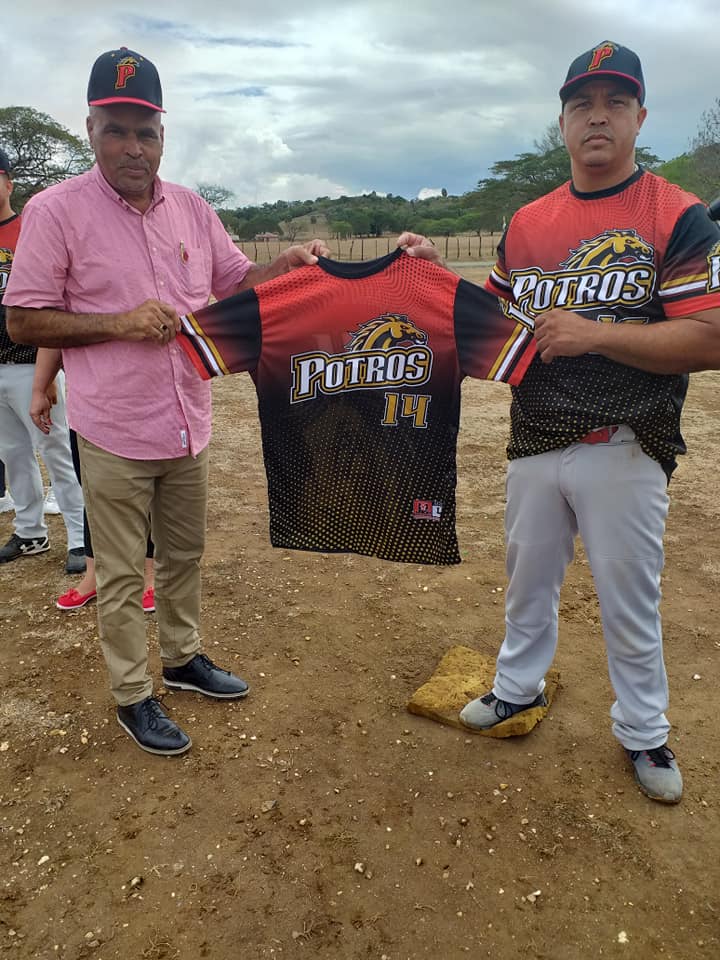 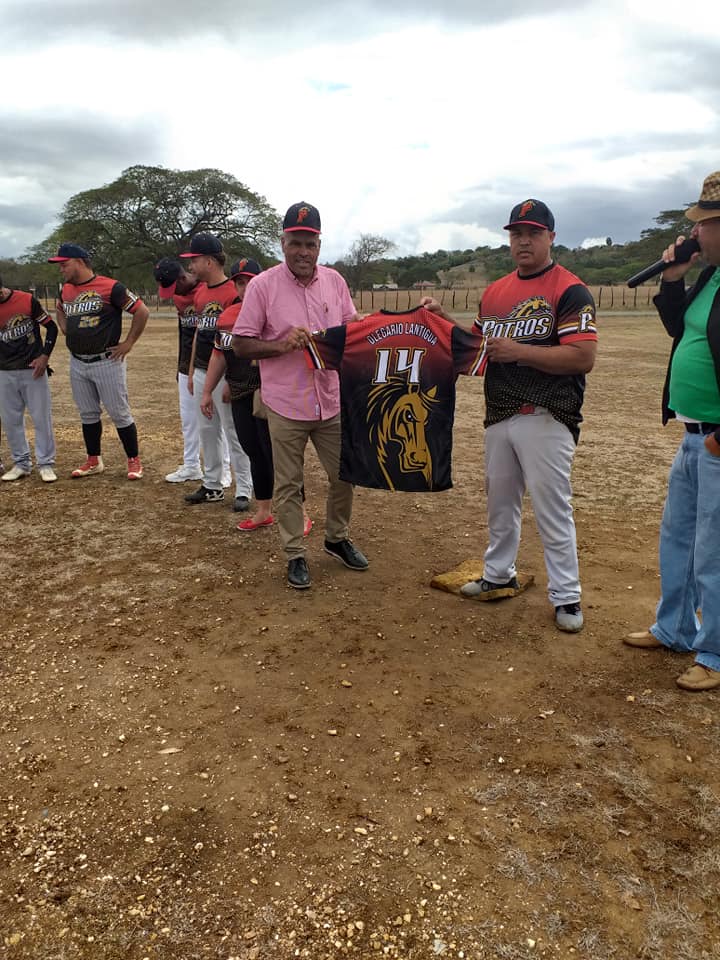 